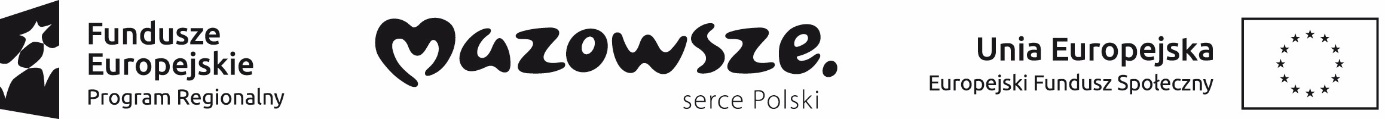 FORMULARZ ZGŁOSZENIOWY DO PROJEKTU„Pytaj, badaj, wnioskuj, działaj”
realizowanego w ramach Regionalnego Programu Operacyjnego Województwa Mazowieckiego na lata 2014-2020, Osi Priorytetowej Edukacja dla rozwoju regionu,  Działanie 10.1 Kształcenie i rozwój dzieci i młodzieży, Poddziałanie 10.1.1 Edukacja ogólna (w tym w szkołach zawodowych)WYPEŁNIA RODZIC/ OPIEKUN PRAWNY UCZNIA/UCZENNICYJa niżej podpisany/a ……………………………………..………………………………………………………………………………………………………………………………...
				(imię i nazwisko rodzica/ prawnego opiekuna)
deklaruję udział …………………………………………………..………………………………………………………………………………..………………………………………...
				    (imię i nazwisko  ucznia, uczennicy)
ucznia/uczennicy klasy ……………………………………………………………………..                                                                        (klasę) w Projekcie „Pytaj, badaj, wnioskuj, działaj” realizowanym w ramach Regionalnego Programu Operacyjnego Województwa Mazowieckiego na lata 2014-2020, Osi Priorytetowej Edukacja dla rozwoju regionu,  Działanie 10.1 Kształcenie i rozwój dzieci i młodzieży, Poddziałanie 10.1.1 Edukacja ogólna (w tym w szkołach zawodowych). W przypadku otrzymania potwierdzenia o zakwalifikowania ucznia/uczennicy do projektu, zobowiązuję się dostarczyć informacje o statusie uczestnika Projektu     w chwili przystąpienia do Projektu.Data wpływu formularzaPodpis osoby przyjmującejINFORMACJE O PROJEKCIE – CZĘŚĆ AINFORMACJE O PROJEKCIE – CZĘŚĆ ATytuł Projektu„Pytaj, badaj, wnioskuj, działajNumer ProjektuRPMA.10.01.01-14-a434/18  Nazwa BeneficjentaGmina MszczonówOkres realizacji Projektu01-08-2018  -  31-07-2020Dane instytucji otrzymującej wsparcieSzkoła Podstawowa im. Jana Adama Maklakiewicza                 w MszczonowieDANE UCZESTNIKA/UCZESTNICZKI – UCZNIA/UCZENNICY - CZĘŚĆ B(prosimy o czytelne wypełnienie drukowanymi literami)DANE UCZESTNIKA/UCZESTNICZKI – UCZNIA/UCZENNICY - CZĘŚĆ B(prosimy o czytelne wypełnienie drukowanymi literami)DANE UCZESTNIKA/UCZESTNICZKI – UCZNIA/UCZENNICY - CZĘŚĆ B(prosimy o czytelne wypełnienie drukowanymi literami)DANE UCZESTNIKA/UCZESTNICZKI – UCZNIA/UCZENNICY - CZĘŚĆ B(prosimy o czytelne wypełnienie drukowanymi literami)DANE UCZESTNIKA/UCZESTNICZKI – UCZNIA/UCZENNICY - CZĘŚĆ B(prosimy o czytelne wypełnienie drukowanymi literami)NAZWISKONAZWISKOIMIONAIMIONAPŁEĆ (zaznacz właściwą odpowiedź) PŁEĆ (zaznacz właściwą odpowiedź) □ mężczyzna □ kobieta □ kobieta WIEK (stan w chwili przystąpienia do projektu)WIEK (stan w chwili przystąpienia do projektu)………. lat………. lat………. latPESELPESELWYKSZTAŁCENIEWYKSZTAŁCENIESTATUS OSOBY NA RYNKU PRACY                       W CHWILI PRZYSTĄPIENIA DO PROJEKTU  STATUS OSOBY NA RYNKU PRACY                       W CHWILI PRZYSTĄPIENIA DO PROJEKTU  □ osoba bierna zawodowo, w tym:□ osoba ucząca się,□ osoba nieuczestnicząca w edukacji,□ inne□ osoba bierna zawodowo, w tym:□ osoba ucząca się,□ osoba nieuczestnicząca w edukacji,□ inne□ osoba bierna zawodowo, w tym:□ osoba ucząca się,□ osoba nieuczestnicząca w edukacji,□ inneDANE KONTAKTOWE  - CZĘŚĆ CDANE KONTAKTOWE  - CZĘŚĆ CDANE KONTAKTOWE  - CZĘŚĆ CDANE KONTAKTOWE  - CZĘŚĆ CDANE KONTAKTOWE  - CZĘŚĆ C ADRES ZAMIESZKANIA * Mszczonów do celów projektu zaliczamy do obszaru wiejskiego ADRES ZAMIESZKANIA * Mszczonów do celów projektu zaliczamy do obszaru wiejskiegoUlica ADRES ZAMIESZKANIA * Mszczonów do celów projektu zaliczamy do obszaru wiejskiego ADRES ZAMIESZKANIA * Mszczonów do celów projektu zaliczamy do obszaru wiejskiegoNr domu ADRES ZAMIESZKANIA * Mszczonów do celów projektu zaliczamy do obszaru wiejskiego ADRES ZAMIESZKANIA * Mszczonów do celów projektu zaliczamy do obszaru wiejskiegoNr lokalu ADRES ZAMIESZKANIA * Mszczonów do celów projektu zaliczamy do obszaru wiejskiego ADRES ZAMIESZKANIA * Mszczonów do celów projektu zaliczamy do obszaru wiejskiegoMiejscowość  ADRES ZAMIESZKANIA * Mszczonów do celów projektu zaliczamy do obszaru wiejskiego ADRES ZAMIESZKANIA * Mszczonów do celów projektu zaliczamy do obszaru wiejskiegoObszar*□ miejski 	                □ wiejski□ miejski 	                □ wiejski ADRES ZAMIESZKANIA * Mszczonów do celów projektu zaliczamy do obszaru wiejskiego ADRES ZAMIESZKANIA * Mszczonów do celów projektu zaliczamy do obszaru wiejskiegoKod pocztowy  ADRES ZAMIESZKANIA * Mszczonów do celów projektu zaliczamy do obszaru wiejskiego ADRES ZAMIESZKANIA * Mszczonów do celów projektu zaliczamy do obszaru wiejskiegoWojewództwo ADRES ZAMIESZKANIA * Mszczonów do celów projektu zaliczamy do obszaru wiejskiego ADRES ZAMIESZKANIA * Mszczonów do celów projektu zaliczamy do obszaru wiejskiegoPowiatTELEFONTELEFON Adres poczty elektronicznej  Adres poczty elektronicznej WNIOSKOWANA FORMA WSPARCIA - CZĘŚĆ DWNIOSKOWANA FORMA WSPARCIA - CZĘŚĆ DWNIOSKOWANA FORMA WSPARCIA - CZĘŚĆ DWNIOSKOWANA FORMA WSPARCIA - CZĘŚĆ DWNIOSKOWANA FORMA WSPARCIA - CZĘŚĆ DLp.Jestem zainteresowany/a następującymi formą/ami wsparcia:Jestem zainteresowany/a następującymi formą/ami wsparcia:Jestem zainteresowany/a następującymi formą/ami wsparcia:(proszę przy wybranej formie wpisać TAK
1.dodatkowe zajęcia dydaktyczno-wyrównawcze (zadanie 1)zajęcia dodatkowe dydaktyczno -wyrównawcze                       z matematyki – grupa IIzajęcia dodatkowe dydaktyczno -wyrównawcze                       z matematyki – grupa II
1.dodatkowe zajęcia dydaktyczno-wyrównawcze (zadanie 1)zajęcia dodatkowe dydaktyczno -wyrównawcze z języka angielskiego – grupa II zajęcia dodatkowe dydaktyczno -wyrównawcze z języka angielskiego – grupa II DODATKOWE INFORMACJE DO CELÓW REKRUTACJI - CZĘŚĆ EDODATKOWE INFORMACJE DO CELÓW REKRUTACJI - CZĘŚĆ EOświadczam, że:TAK/NIEUczeń/uczennica wychowuje się w rodzinie o trudnej sytuacji materialnej, co potwierdzam dołączonym zaświadczeniem o korzystaniu ze świadczeń  pomocy społecznej/ o korzystaniu ze stypendium socjalnego wystawionym przez udzielające pomocy instytucje.Uczeń/uczennica posiada:  orzeczenie o niepełnosprawności, orzeczenia  o potrzebie kształcenia specjalnego, opinię z poradni psychologiczno-pedagogicznej (niepotrzebne  skreślić).Uczeń/uczennica wychowywanie się w rodzinie niepełnej.Uczeń/uczennica wychowywanie się w rodzinie wielodzietnej (zgodnie z art. 4 pkt 42 ustawy                 z 14 grudnia Prawo oświatowe, to rodzina wychowująca troje i więcej dzieci).Uczeń/uczennica jest objęty/objęta pieczą zastępczą.Pouczony/pouczona  o odpowiedzialności za składanie oświadczeń niezgodnych z prawdą oświadczam, że powyższe dane są prawdziwe.
                                                                                                                        …………………………………………..…..………………………………	                                               (czytelny podpis  rodzica/opiekuna prawnego*__________________________________*W przypadku deklaracji uczestnictwa osoby małoletniej oświadczenie powinno zostać podpisane przez jej rodzica/prawnego opiekunaPouczony/pouczona  o odpowiedzialności za składanie oświadczeń niezgodnych z prawdą oświadczam, że powyższe dane są prawdziwe.
                                                                                                                        …………………………………………..…..………………………………	                                               (czytelny podpis  rodzica/opiekuna prawnego*__________________________________*W przypadku deklaracji uczestnictwa osoby małoletniej oświadczenie powinno zostać podpisane przez jej rodzica/prawnego opiekunaMIEJSCOWOŚĆ / DATA CZYTELNY PODPIS RODZICA/OPIEKUNA PRAWNEGOOŚWIADCZENIE UCZESTNIKA PROJEKTU – CZĘŚĆ  F(obowiązek informacyjny realizowany w związku z art. 13 i art. 14  Rozporządzenia Parlamentu Europejskiego i Rady (UE) 2016/679)  W związku z przystąpieniem do  Projektu Nr RPMA.10.01.01-14-a434/18 pn. „ Pytaj, badaj, wnioskuj, działaj” oświadczam, że przyjmuję do wiadomości, iż:Administratorem moich danych osobowych jest: Zarząd Województwa Mazowieckiego dla zbioru Regionalny Program Operacyjny Województwa Mazowieckiego na lata 2014-2020, będący Instytucją Zarządzającą dla Regionalnego Programu Operacyjnego Województwa Mazowieckiego na lata 2014-2020, z siedzibą w Warszawie, przy ul. Jagiellońskiej 26, 03-719 Warszawa. Minister właściwy do spraw rozwoju regionalnego dla zbioru Centralny system teleinformatyczny wspierający realizację programów operacyjnych, z siedzibą w Warszawie, przy Pl. Trzech Krzyży 3/5, 00-507 Warszawa.Podstawę prawną przetwarzania moich danych osobowych stanowi art. 6 ust. 1 lit. c oraz art. 9 ust. 2 lit. g rozporządzenia Parlamentu Europejskiego i Rady (UE) 2016/679 z dnia 27 kwietnia 2016 r. w sprawie ochrony osób fizycznych w związku z przetwarzaniem danych osobowych i w sprawie swobodnego przepływu takich danych oraz uchylenia dyrektywy 95/46/WE (ogólne rozporządzenie o ochronie danych )(Dz. Urz. UE L 119 04.05.2016, str. 1 z późn. zm.) – dane osobowe są niezbędne dla realizacji Regionalnego Programu Operacyjnego Województwa Mazowieckiego na lata 2014-2020 na podstawie: w odniesieniu do zbioru Regionalny Program Operacyjny Województwa Mazowieckiego 
na lata 2014-2020:rozporządzenia Parlamentu Europejskiego i Rady (UE) Nr 1303/2013 z dnia 17 grudnia 2013 r. ustanawiające wspólne przepisy dotyczące Europejskiego Funduszu Rozwoju Regionalnego, Europejskiego Funduszu Społecznego, Funduszu Spójności, Europejskiego Funduszu Rolnego na rzecz Rozwoju Obszarów Wiejskich oraz Europejskiego Funduszu Morskiego i Rybackiego oraz ustanawiające przepisy ogólne dotyczące Europejskiego Funduszu Rozwoju Regionalnego, Europejskiego Funduszu Społecznego, Funduszu Spójności i Europejskiego Funduszu Morskiego                    i Rybackiego oraz uchylające rozporządzenie Rady (WE) nr 1083/2006;rozporządzenia Parlamentu Europejskiego i Rady (UE) Nr 1304/2013 z dnia 17 grudnia 2013 r.                        w sprawie Europejskiego Funduszu Społecznego i uchylające rozporządzenie Rady (WE) nr 1081/2006;ustawy z dnia 11 lipca 2014 r. o zasadach realizacji programów w zakresie polityki spójności finansowanych w perspektywie finansowej 2014–2020 (Dz. U. z 2017 r. poz. 1460, z późn. zm.);w odniesieniu do zbioru Centralny system teleinformatyczny wspierający realizację programów operacyjnych: rozporządzenia Parlamentu Europejskiego i Rady (UE) Nr 1303/2013 z dnia 17 grudnia 2013 r. ustanawiające wspólne przepisy dotyczące Europejskiego Funduszu Rozwoju Regionalnego, Europejskiego Funduszu Społecznego, Funduszu Spójności, Europejskiego Funduszu Rolnego na rzecz Rozwoju Obszarów Wiejskich oraz Europejskiego Funduszu Morskiego i Rybackiego oraz ustanawiające przepisy ogólne dotyczące Europejskiego Funduszu Rozwoju Regionalnego, Europejskiego Funduszu Społecznego, Funduszu Spójności i Europejskiego Funduszu Morskiego                           i Rybackiego oraz uchylające rozporządzenie Rady (WE) nr 1083/2006;rozporządzenia Parlamentu Europejskiego i Rady (UE) Nr 1304/2013 z dnia 17 grudnia 2013 r.                     w sprawie Europejskiego Funduszu Społecznego i uchylające rozporządzenie Rady (WE) nr 1081/2006;ustawy z dnia 11 lipca 2014 r. o zasadach realizacji programów w zakresie polityki spójności finansowanych w perspektywie finansowej 2014–2020;rozporządzenia Wykonawczego Komisji (UE) Nr 1011/2014 z dnia 22 września 2014 r. ustanawiające szczegółowe przepisy wykonawcze do rozporządzenia Parlamentu Europejskiego  i Rady (UE) nr 1303/2013 w odniesieniu do wzorów służących do przekazywania Komisji określonych informacji oraz szczegółowe przepisy dotyczące wymiany informacji między beneficjentami a instytucjami zarządzającymi, certyfikującymi, audytowymi i pośredniczącymi;Moje dane osobowe będą przetwarzane wyłącznie w celu realizacji Projektu Nr RPMA.10.01.01-14-a434/18 pn. „ Pytaj, badaj, wnioskuj, działaj” w szczególności potwierdzenia kwalifikowalności wydatków, udzielania wsparcia, monitoringu, ewaluacji, kontroli, audytu  i sprawozdawczości oraz działań informacyjno-promocyjnych w ramach Regionalny Program Operacyjny Województwa Mazowieckiego na lata 2014-2020.Moje dane osobowe zostały powierzone do przetwarzania Instytucji Pośredniczącej – Mazowieckiej Jednostce Wdrażania Programów Unijnych ul. Jagiellońska 74, 03-301 Warszawa, Beneficjentowi Projektu  - Gminie Mszczonów Plac Piłsudskiego 1, 96-320 Mszczonów oraz podmiotom, które na zlecenie Beneficjenta uczestniczą w realizacji Projektu:Szkole Podstawowej im. Jana Adama Maklakiewicza w Mszczonowieul. Warszawska 27 96-320 Mszczonów – jednostce organizacyjnej Gminy Mszczonów - realizatorowi projektu, Centrum Usług Wspólnych w Mszczonowieul. Grójecka 4596-320 Mszczonów – jednostce organizacyjnej Gminy Mszczonów  powołanej do wspólnej obsługi szkół  i przedszkoli prowadzącej obsługę administracyjną, spraw kadrowych, płac oraz rozliczeń finansowo-księgowych projektu. Moje dane osobowe mogą zostać przekazane podmiotom realizującym badania ewaluacyjne na zlecenie Instytucji Zarządzającej, Instytucji Pośredniczącej lub Beneficjenta.  Moje dane osobowe mogą zostać również powierzone specjalistycznym firmom, realizującym na zlecenie Instytucji Zarządzającej, Instytucji Pośredniczącej oraz Beneficjenta kontrole i audyt w ramach Regionalnego Programu Operacyjnego Województwa Mazowieckiego na lata 2014-2020;Podanie danych jest warunkiem koniecznym otrzymania wsparcia, a odmowa ich podania jest równoznaczna z brakiem możliwości udzielania wsparcia w ramach Projektu.W ciągu 4 tygodni po zakończeniu udziału w Projekcie udostępnię dane dot. mojego statusu na rynku pracy oraz informacje nt. udziału w kształceniu lub szkoleniu oraz uzyskania kwalifikacji lub nabycia kompetencjiMoje dane osobowe nie będą przekazywane do państwa trzeciego lub organizacji międzynarodowej.Moje dane osobowe nie będą poddawane zautomatyzowanemu podejmowaniu decyzji w sprawie indywidualnej.Moje dane osobowe będą przechowywane do czasu rozliczenia Regionalnego Programu Operacyjnego Województwa Mazowieckiego na lata 2014-2020, oraz zakończenia archiwizowania dokumentacji.Mogę skontaktować się z Inspektorem Ochrony Danych wysyłając wiadomość na adres poczty elektronicznej: iod@mazovia.pl.Mam prawo do wniesienia skargi do organu nadzorczego, którym jest Prezes Urzędu Ochrony Danych OsobowychMam prawo żądać dostępu do treści swoich danych i ich sprostowania oraz ograniczenia przetwarzania oraz usunięcia.………………………………………..……..……………		                                            ………………………………………..…..………………………………               (Miejscowość, data)	                                                     (czytelny podpis  uczestnika Projektu)*___________________________________*W przypadku deklaracji uczestnictwa osoby małoletniej oświadczenie powinno zostać podpisane przez jej prawnego opiekunaPOZOSTAŁE OŚWIADCZENIA – CZĘŚĆ  GJa, niżej podpisany/-a: Oświadczam, uczeń/uczennica, którego jestem rodzicem/opiekunem prawnym, spełnia określone                     w Regulaminie rekrutacji i uczestnictwa uczennic/uczniów w projekcie „Pytaj, badaj, wnioskuj, działaj” warunki i kryteria kwalifikujące je do udziału w projekcie, przede wszystkim: jest uczniem/uczennicą Szkoły Podstawowej im. Jana Adama Maklakiewicza w Mszczonowie.Oświadczam, że zapoznałem/am się z Regulaminem rekrutacji i uczestnictwa uczennic/uczniów                            w projekcie „Pytaj, badaj, wnioskuj, działaj”, zgadzam się ze wszystkimi jego postanowieniami oraz zobowiązuję się do jego przestrzegania.Wyrażam zgodę na nieodpłatne i nieodwołalne wielokrotne rozpowszechnianie wizerunku ucznia/uczennicy, którego jestem rodzicem/opiekunem prawnym, na potrzeby realizacji i promocji projektu „Pytaj, badaj, wnioskuj, działaj” przez publikację zdjęć wykonanych w ramach działań promocyjnych i archiwizacyjnych do projektu na łamach „Merkuriusza Mszczonowskiego”, na stronie www szkoły oraz za pośrednictwem wszelkich pozostałych mediów/kanałów dystrybucji informacji                             o projekcie. UWAGA! Osoby, które nie wyrażają takiej zgody prosimy o wykreślenie niniejszego punktu                   i zaparafowanie wykreślenia. Wyrażam zgodę na udział mój i ucznia/uczennicy, którego jestem rodzicem/opiekunem prawnym,                      w badaniach monitoringowych i ewaluacyjnych na potrzeby projektu podczas jego trwania, a także po zakończeniu. Oświadczam, że zostałem/-am poinformowany/-a, że obecność na zajęciach w ramach projektu ucznia/uczennicy/dziecka jest obowiązkowa, w związku z czym zobowiązuję się do dołożenia wszelkich starań, aby uczeń/uczennica, którego jestem rodzicem/opiekunem prawnym, systematycznie uczestniczyło w zajęciach w ramach projektu.Zgłaszając chęć uczestnictwa mojego dziecka we wskazanych zajęciach wyrażam zgodę na jego udział                   w wyjazdach edukacyjnych (o ile będą przewidziane dla tego rodzaju zajęć).Przyjmuję do wiadomości, że:a/ podanie danych osobowych  mojego dziecka jest dobrowolne, aczkolwiek odmowa ich podania jest równoznaczna z brakiem możliwości udzielenia wsparcia w ramach Projektu,b/ mam prawo dostępu do treści danych  mojego dziecka i ich poprawiania,c/ będę informować o wszelkich zmianach danych kontaktowych mojego dziecka.Oświadczam, że zostałem/am poinformowany/a o możliwości odmowy podania danych wrażliwych.Oświadczam, że zostałem/-am poinformowany/-a, że koszt udziału ucznia/uczennicy   w projekcie „Pytaj, badaj, wnioskuj, działaj” realizowanym w ramach Regionalnego Programu Operacyjnego Województwa Mazowieckiego na lata 2014-2020, Osi Priorytetowej Edukacja dla rozwoju regionu,  Działanie 10.1 Kształcenie i rozwój dzieci i młodzieży, Poddziałanie 10.1.1 Edukacja ogólna (w tym  w szkołach zawodowych), współfinansowany jest ze środków Unii Europejskiej w ramach Europejskiego Funduszu Społecznego oraz budżetu Gminy Mszczonów. Pouczony o odpowiedzialności za składanie oświadczeń niezgodnych z prawdą oświadczam, że dane osobowe  moje i ucznia/uczennicy, którego jestem rodzicem/opiekunem prawnym podane przeze mnie w niniejszym dokumencie są prawdziwe. Zobowiązuję się do niezwłocznego poinformowania asystenta koordynatora projektu lub dyrektora szkoły o zaistniałej konieczności rezygnacji z udziału w projekcie ucznia/uczennicy z ważnych przyczyn a także o zmianie danych personalnych i kontaktowych. Oświadczam, że wyrażam zgodę na gromadzenie, przetwarzanie i przekazywanie danych osobowych mojego dziecka w celu monitorowania i ewaluacji Projektu oraz, że zostałem/am poinformowany/a                      o celu zbierania tych danych oraz wskazani zostali administratorzy danych osobowych mojego dziecka.………………………………………..……..……………		                                            ………………………………………..…..………………………………               (Miejscowość, data)	                                                     (czytelny podpis  uczestnika Projektu)*__________________________________*W przypadku deklaracji uczestnictwa osoby małoletniej oświadczenie powinno zostać podpisane przez jej prawnego opiekunaJa, niżej podpisany/-a: Oświadczam, uczeń/uczennica, którego jestem rodzicem/opiekunem prawnym, spełnia określone                     w Regulaminie rekrutacji i uczestnictwa uczennic/uczniów w projekcie „Pytaj, badaj, wnioskuj, działaj” warunki i kryteria kwalifikujące je do udziału w projekcie, przede wszystkim: jest uczniem/uczennicą Szkoły Podstawowej im. Jana Adama Maklakiewicza w Mszczonowie.Oświadczam, że zapoznałem/am się z Regulaminem rekrutacji i uczestnictwa uczennic/uczniów                            w projekcie „Pytaj, badaj, wnioskuj, działaj”, zgadzam się ze wszystkimi jego postanowieniami oraz zobowiązuję się do jego przestrzegania.Wyrażam zgodę na nieodpłatne i nieodwołalne wielokrotne rozpowszechnianie wizerunku ucznia/uczennicy, którego jestem rodzicem/opiekunem prawnym, na potrzeby realizacji i promocji projektu „Pytaj, badaj, wnioskuj, działaj” przez publikację zdjęć wykonanych w ramach działań promocyjnych i archiwizacyjnych do projektu na łamach „Merkuriusza Mszczonowskiego”, na stronie www szkoły oraz za pośrednictwem wszelkich pozostałych mediów/kanałów dystrybucji informacji                             o projekcie. UWAGA! Osoby, które nie wyrażają takiej zgody prosimy o wykreślenie niniejszego punktu                   i zaparafowanie wykreślenia. Wyrażam zgodę na udział mój i ucznia/uczennicy, którego jestem rodzicem/opiekunem prawnym,                      w badaniach monitoringowych i ewaluacyjnych na potrzeby projektu podczas jego trwania, a także po zakończeniu. Oświadczam, że zostałem/-am poinformowany/-a, że obecność na zajęciach w ramach projektu ucznia/uczennicy/dziecka jest obowiązkowa, w związku z czym zobowiązuję się do dołożenia wszelkich starań, aby uczeń/uczennica, którego jestem rodzicem/opiekunem prawnym, systematycznie uczestniczyło w zajęciach w ramach projektu.Zgłaszając chęć uczestnictwa mojego dziecka we wskazanych zajęciach wyrażam zgodę na jego udział                   w wyjazdach edukacyjnych (o ile będą przewidziane dla tego rodzaju zajęć).Przyjmuję do wiadomości, że:a/ podanie danych osobowych  mojego dziecka jest dobrowolne, aczkolwiek odmowa ich podania jest równoznaczna z brakiem możliwości udzielenia wsparcia w ramach Projektu,b/ mam prawo dostępu do treści danych  mojego dziecka i ich poprawiania,c/ będę informować o wszelkich zmianach danych kontaktowych mojego dziecka.Oświadczam, że zostałem/am poinformowany/a o możliwości odmowy podania danych wrażliwych.Oświadczam, że zostałem/-am poinformowany/-a, że koszt udziału ucznia/uczennicy   w projekcie „Pytaj, badaj, wnioskuj, działaj” realizowanym w ramach Regionalnego Programu Operacyjnego Województwa Mazowieckiego na lata 2014-2020, Osi Priorytetowej Edukacja dla rozwoju regionu,  Działanie 10.1 Kształcenie i rozwój dzieci i młodzieży, Poddziałanie 10.1.1 Edukacja ogólna (w tym  w szkołach zawodowych), współfinansowany jest ze środków Unii Europejskiej w ramach Europejskiego Funduszu Społecznego oraz budżetu Gminy Mszczonów. Pouczony o odpowiedzialności za składanie oświadczeń niezgodnych z prawdą oświadczam, że dane osobowe  moje i ucznia/uczennicy, którego jestem rodzicem/opiekunem prawnym podane przeze mnie w niniejszym dokumencie są prawdziwe. Zobowiązuję się do niezwłocznego poinformowania asystenta koordynatora projektu lub dyrektora szkoły o zaistniałej konieczności rezygnacji z udziału w projekcie ucznia/uczennicy z ważnych przyczyn a także o zmianie danych personalnych i kontaktowych. Oświadczam, że wyrażam zgodę na gromadzenie, przetwarzanie i przekazywanie danych osobowych mojego dziecka w celu monitorowania i ewaluacji Projektu oraz, że zostałem/am poinformowany/a                      o celu zbierania tych danych oraz wskazani zostali administratorzy danych osobowych mojego dziecka.………………………………………..……..……………		                                            ………………………………………..…..………………………………               (Miejscowość, data)	                                                     (czytelny podpis  uczestnika Projektu)*__________________________________*W przypadku deklaracji uczestnictwa osoby małoletniej oświadczenie powinno zostać podpisane przez jej prawnego opiekunaDODATKOWE POTRZEBY W ZWIĄZKU Z UCZESTNICTWEM W PROJEKCIE – CZĘŚĆ  H(np. informacje na temat potrzeb w związku z niepełnosprawnością ucznia/uczennicy, specjalnych potrzeb żywieniowych podczas wyjazdów, itp.)………………………………………………………………………………………………………………………………………….…………………………………………………………………….………………………………………………………………………………………………………………………………………….…………………………………………………………………….………………………………………………………………………………………………………………………………………….…………………………………………………………………….………………………………………………………………………………………………………………………………………….…………………………………………………………………….………………………………………………………………………………………………………………………………………….…………………………………………………………………….………………………………………………………………………………………………………………………………………….…………………………………………………………………….………………………………………………………………………………………………………………………………………….…………………………………………………………………….